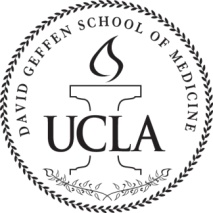 The regular meeting of the MSC was called to order at 7:05 PM by President Sybil Zachariah.Members present: Sybil Zachariah, Abraar Karan, Justin Koh, Alfred Yoon, Jeff Chen, Max Goldstein, Christine Thang, Claire Eliasberg, Jonathan Pena, Sarah Young, Ivana Jankovic, Maita Kuvhenguhwa, Pooja Upadhyaya, Hannah Kim, Maggie Chen, Karla Gonzalez, Meredith Szumski, Mitsue Yokota, Dr. Wilkerson, Dr. ParkerWelcome and QuorumApproval of the Minutesmotion approved unanimouslyOfficer Reports MS1 President (Abraar)started Block 4had Talent Show, which went really wellhad school-wide BBQGrad Games was last weekjust had Second Look weekend MS2 Vice President (Christine)have Block 9 exams next weektrying to make last lecture fun by having classmates dress upgiving out gifts to block chairshave assessment week and second year banquet coming upMS3 Vice President (Sarah)on spring break right nowjust submitted fourth year schedulesMS4 President (Sybil)just about everyone has left alreadysome students finishing up their last rotations PRIME Rep (Karla)in the process of planning the banquet for the first graduating classthird newsletter coming out soonelecting new board for PRIME councilplanning retreatRiverside Rep (Jonathan)MS2s had last day of lecture todaytomorrow will meet the first class of UCR med schoolDrew Rep (Maita)had health fair on Sunday – big success622 registered attendeesgave away toys, bikes, scooters50 student volunteers (about 10 medical students)UCLA dental school also participatedhoping to do it again next yearMSTP Rep (Ivana)had Second Look this past weekend more people probably coming next weekendOSR Rep (Yas via email)creating nomination packet for AAMC Gold Humanism Award for Dr. Lee Miller; if you want to submit anything email Yas Sanaiha (sanaihay@gmail.com) or Christina Kopriva (cmkopriva@gmail.com)Western Regional AAMC meeting will be held at UCI this year; Yas will be attendingCommittee ReportsBudget Committee (Sarah)had last meeting on Tuesdayapproved all of the proposalsin the process of putting the innovation proposals together/funding themNew BusinessITEM A: AAMC Graduation Questionnaire (Dr. Wilkerson)every year, graduating seniors around the country fill out a questionnaire for the AAMCused for the school as part of the accreditation databasewill probably put some of this data onto the dashboardlast year’s data highlights (162 respondents from UCLA)reports from UCR and CDU come in separatelyUCLA students reported that the study of biochemistry in the preclinical years helped little to prepare them for clerkships (compared to national average)  looking into this (a lot of conversation about it now); starting to integrate more biochemistry into MS1 curriculum; most of the other basic sciences looked similar to the national averagesservice learning was another area we can look to improve uponquality of clerkships was excellent or good overall (IM significantly above the national average)preparedness for residency very similar to national averagesdrop in satisfaction with overall quality in last year’s surveycareer guidance similar to national averagesmistreatment – looking into ways to stop it, better prepare students, and improve student reporting (already have a new anonymous reporting system in place)ITEM B: PCP Student Organization Application (Maggie Chen & Max Goldstein)starting a new group called Primary Care Progresshas activist and interdisciplinary focuswould be the first chapter in Southern Californiaworking to be part of the national organization; would get funding from them as a chapter after thatmotion to approve PCP as a student organization: approved by majority vote, one abstentionITEM C: Innovations Officer Proposal (Pooja Upadhyaya)proposal for new role in the MSC that focuses on student innovationsgoal is to help students to plan and execute their own ideascould be 4 MSC representatives (advisors who also help work with students to develop and implement their ideas)years 1&2 – 3 projectsyears 3&4 – 1 projectmotion to approve proposal: unanimously deniedITEM D: Google Groups Discussion (Chris Redgate)bumped to next meetingITEM E: Student Organization Renewal Appeals (Sybil Zachariah)Dermatology Interest Group – originally deniedsubmitted a new proposal/appeal applicationwill do two more events this springmotion to approve group: unanimously approvedOncology Interest Group – originally denied2 events sounded very similar in original applicationwill be doing a 5th event this year and have many ideas for next yearmotion to approve group: unanimously approvedStudent Run Homeless Clinic, SNMA, Women in Surgery Interest Group – originally deniedhad insufficient events on paper, but they had actually done themin the future MSC should just table the groups that fill out forms incorrectlypeople reviewing the applications should contact the group leaders personally before recommending them for denialMSC should make the renewal form more clear (better distinguish prior and future events)motion to approve all three groups: unanimously approvedITEM F: Geffy Guide (Sarah Young)goal is to put this online and make it available to accepted students soonneed to decide what to put on the cover/title pages (need to check which pictures we can use)ITEM G: Humanism Award (Sybil Zachariah)Gil and Kris are selecting the finalists (will narrow it down to top three for the MSC to vote on)MSC will get an email for an online vote to select the winnerwill be awarding it on May 1stITEM H: Webmaster (Abraar Karan)won’t be able to implement this until next year (will vote on this at a later date)Adjournmentmotion to adjourn passed unanimouslyReflectionsThe meeting was adjourned at 8:49PM by Sybil. 